AUSTRALIE et  NOUVELLE-ZÉLANDESOMMAIREIntroduction États des lieux2.1. L'Australie 2.2. La Nouvelle-ZélandeAnalyse des pratiques touristiques 3.1. L'Australie 3.2. La Nouvelle-Zélande Typologie4.1. Des paysages variés et une faune et une flore unique4.2. Un espace poli-éthique influencé par la culture anglaise4.3. L'avenir du tourisme en Australie et Nouvelle-ZélandeConclusion IntroductionDu désert aride de Kings Canyon à la découverte des peuples Maori de Rotorua, notre périple océanique nous permettra de mieux appréhender les pratiques touristiques dans ces lieux.En effet, c’est par le biais de tour-opérateurs tel qu’Asia (français), Australia Alternativa (espagnol), Marmara (français),Thomas Cook (anglais) et Virgin Holidays (anglais) que nous allons pouvoir nous immiscer au cœur des terres australiennes et néo zélandaises.L’Australie, aussi surnommée «Oz» a pour capitale Canberra et s’étend sur 7 686 850 km².Ce bout de terre situé sur le continent océanique est bordé par les océans Indien et Pacifique et dispose du plus grand récif corallien au monde: la Grande barrière de corail.L’Australie se distingue des autres pays par sa grande diversité climatique, ses paysages diversifiés ainsi que sa faune et sa flore, elle abrite de nombreuses espèces comme le koala, le kangourou ou encore le diable de Tasmanie (une espèce très rare et en voie de disparition) sans oublier ses déserts et canyons à perte de vue.Une des principales caractéristique de ce pays est son climat, en effet que vous alliez au Nord, au Sud, à l’Est ou à l’Ouest vous pourrez passer d’un climat océanique à un climat tropical ou désertique.Ces caractéristiques de l’Australie font aussi ses grands atouts en matière d’attrait touristique.La Nouvelle-Zélande, aussi surnommée « Le pays des kiwis » a pour capitale Wellington et s’étend sur 268 680 km².Bordée par l’Océan Pacifique et séparée de 2 000 km de l’Australie par la mer de Tasman, la Nouvelle-Zélande se constitue de deux îles principales : l’île du Nord et l’île du Sud.Très isolée géographiquement, elle a su développer une flore et une faune d’une richesse incroyable, en effet environ 80% de la flore mondiale n’existe qu’uniquement chez elle, elle compte également de nombreuses forêts et de plaines.C’est d’ailleurs cette flore qui lui vaut son surnom, en effet le kiwi est un oiseau très rare et se trouve uniquement en Nouvelle-Zélande.Sans oublier sa richesse culturelle avec la présence des peuples Maori et leurs rites ancestraux, notamment le traditionnel «Haka», une danse reprise par l’équipe nationale de rugby.Ce sont tous ces atouts hérités de l’histoire qui font de ce pays un haut lieu attractif en matière de tourisme, les touristes ont comme l’impression de revenir aux origines du monde dans une terre restée presque intacte et non transformée par l’homme: une terre respectée.Si nous avons séparé l’Australie et la Nouvelle-Zélande c’est avant tout car nous l’avons jugé plus pertinent et également du fait que les tour-opérateurs ne proposaient pas ces deux pays dans un même circuit mais dans deux circuits distincts à chaque fois.Avec cette affluence de touristes comment s’organise alors le tourisme dans ces zones ?Nous tenterons tout d’abord d’expliciter la fréquentation des lieux en matière de nuitées et de pratiques notamment avec l’outil cartographique et l’utilisation de la base statistique  puis nous nous intéresserons aux fréquences des différentes pratiques effectuées dans ces lieux et enfin nous essaierons de mettre en avant les principaux couples dynamiques en matière de lieux et de pratiques.I- État des lieux AustralieLe tourisme en Australie représente un secteur important pour l’économie nationale, entre 2002 et 2004 elle fait partie des 10 premières plus importantes destinations. L’Australie est le 6e plus grand pays après la Russie, le Canada, la Chine, les Etats-Unis et le Brésil. Elle a été colonisée tardivement par les anglais (1788) et est un pays qui regorge de ressources naturelles. Les paysages des différents états sont très varies ; les plages de sable blanc, les étendues désertiques, forets tropicales et montagnes.Les touristes proviennent principalement du Royaume Unis, de la Chine, de la Nouvelle-Zélande, des Etats-Unis, du Japon, de la Corée du Sud, de Singapour, de la Malaisie, de l’Allemagne, et de l’Inde.D’après nos cartes, nous pouvons remarquer qu’il y a beaucoup de disparités dues au vaste territoire de l’Australie. Certaines régions ont un tourisme quasi-inexistant.  Les sites touristiques sont essentiellement balnéaires et il y a très peu de tourisme dans les terres car le réseau routier est seulement établi sur la cote Est.Les pratiques touristiques en Australie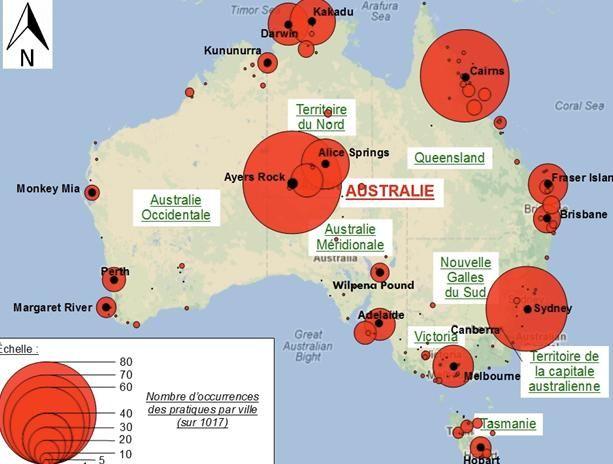 Illustration 1: Carte des pratiques touristiques en AustralieLes nuitées touristiques en AustralieLes villes les plus visitées sont :Alice Springs avec 3,9 % pour les nuitées et 3,24 % pour les pratiquesCairns avec 10,2 % pour les nuitées et 7,08 & pour les pratiquesSydney avec 7,97 % pour les nuitées et 6,49 % pour les pratiques.Melbourne avec 4,24 % pour les nuitées et 3,24 % pour les pratiques.Ayer Rocks avec 6,61 % pour les nuitées et 7,87 % pour les pratiquesDarwin avec 3,73 % pour les nuitées et 3,24 % pour les pratiques.Mais il ne faut pas oublier les villes suivantes qui ont aussi un attrait touristique mais qui sont moins visitées :Brisbane avec 2,5 % pour les nuitées et 2,16 % pour les pratiquesPerth avec 2,71 % pour les nuitées et 1,87 % pour les pratiquesAdelaïde avec 2,88 % pour les nuitées et 2,46 % pour les pratiquesBroome avec 1,02 % pour les nuitées et 0,69 % pour les pratiquesRockhampton avec 0.51 %  pour les nuitées et 0.39 % pour les pratiquesAlbany avec 0.68 % pour les nuitées et 0.49 % pour les pratiquesLes cinq tours operateurs que nous avons choisis (ASIA, français – AUSTRALIA ALTERNATIVA, espagnol – VIRGIN HOLIDAYS, anglais – MARMARA, français – THOMAS COOK, anglais) proposent des circuits similaires, en effet la durée moyenne des séjours est d’entre quinze – vingt jours et les touristes parcourent plusieurs centaines de kilomètres. Le circuit principal relie Cairns (ville de la cote EST) à Sydney.Les autres modèles de circuits dépendent des nationalités, en effet, les touristes anglophones sont plus attires par des circuits proposant des visites entre Melbourne et Sydney. Alors que les tours operateurs espagnols et français proposent un plus large choix des circuits a l’échelle de ce pays. Nous pouvons trouver des circuits qui vont de PERTH à SYDNEY. De manière générale, nous retrouvons le même genre de pratique, c’est a dire la découverte et le repos. Nous pouvons distinguer deux types de villes qui attirent beaucoup les occidentaux, les villes aux influences britanniques mais aussi celles aux influences aborigènes.2) Nouvelle-Zélande	La Nouvelle-Zélande est le second pays le plus visité d’Océanie. C’est un territoire constitué de deux iles (ile du nord et ile du sud) qui possède un relief contrasté et des climats variés selon l’endroit où l’on se situe.La Nouvelle-Zélande a accueilli 2,2 millions de touristes en 2005. C’est un pays commercialisé comme un terrain d’aventure « propre et vert » avec des destinations typiques qui disposent des zones naturelles comme MILFORD SOUND alors que les activités comme le saut à l’élastique ou l’observation des baleines sont des exemples d’activités touristiques typiques.Les touristes proviennent principalement de l’Australie, du Royaume-Unis, des Etats-Unis, du Japon, de la Corée du sud, de la Chine, de l’Allemagne, du Canada, de Taiwan, et de Singapour.D’après nos cartes, nous pouvons remarquer que la Nouvelle-Zélande est un territoire beaucoup moins important que l’Australie (270 530 km2 pour la Nouvelle-Zélande et 7 741 220 km2 pour l’Australie, soit quatorze fois la France).Pratiques touristiques en Nouvelle-Zélande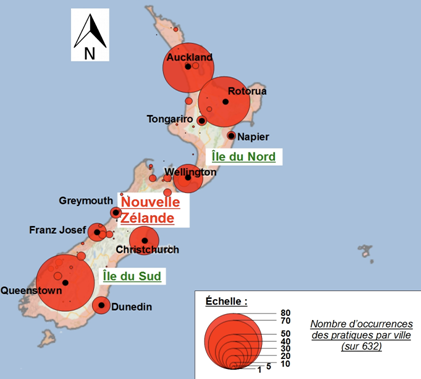 Illustration 3: Carte des pratiques touristiques en Nouvelle-ZélandeNuitées touristiques en Nouvelle-ZélandeIllustration 4: Carte des nuitées touristiques en Nouvelle-ZélandeLes villes les plus visitées sont ;  Pour l’île du nord :Auckland avec 10.41 % pour les nuitées et 11,23 % pour les pratiquesRotorua avec 11.36 % pour les nuitées et 11.39 % pour les pratiquesL’île du Nord possède un climat chaud allant des plages et des collines agricoles aux forets et montagnes volcaniques.Pour l’île du sudQueenstown avec 13,56 % pour les nuitées et 12,82 % pour les pratiquesChristchurch avec 9,78 % pour les nuitées et 6,49 % pour les pratiquesL’île du Sud regorge de montagnes et fjords spectaculaires, forets d’hêtres, plages et glacier.Il ne faut pas oublier les villes qui ont un attrait touristique mais qui sont moins visitées :  Tongariro avec 1,89 % pour les nuitées et 2,22 pour les pratiquesNapier avec 1,89 % pour les nuitées et 1,90 % pour les pratiquesNelson avec 2,15 % pour les nuitées et 1,58 % pour les pratiquesGreymouth avec 3,47 % pour les nuitées et 2,53 % pour les pratiquesDunedin avec 3,79 % pour les nuitées et 3,98 % pour les pratiques.L’ensemble de nos tours opérateurs proposent des circuits similaires, qui permettent de sillonner les deux îles en partant généralement d’Auckland- qui est situé dans l’ile du nord -  pour redescendre dans le sud en passant par Wellington, la capitale, puis rejoindre l’île du sud en allant à Queenstown et Dunedin pour enfin terminer leur périple en remontant vers le nord pour se rendre à Christchurch.Les pratiques touristiques sont généralement divisée en deux. Ce qui correspond au Nord et au Sud du pays. Elles ont différentes natures d’une part, liées aux paysages et ressources naturelles de la Nouvelle-Zélande puis à la culture Maorie mais aussi à l’empreinte laissée par la colonisation.II- Analyse des pratiques touristiquesAfin d'analyser les pratiques des touristes en Australie et en Nouvelle-Zélande, nous répartirons les pratiques suivantes en cinq modalités, à savoir la Découverte, le Repos, la Sociabilité, le Shopping et le Jeu.Nous pouvons observer que la modalité la plus récurrente concernant les pratiques touristiques en Australie et Nouvelle-Zélande se trouve être la découverte.AustralieDans un premier temps nous analyserons les pratiques touristiques de l'Australie.La pratique touristique la plus répandue en Australie s'avère être la découverte, en effet  lorsque les touristes se rendent en Australie c'est pour découvrir cette terre atypique, avec sa grande diversité climatique, en passant par ses paysages diversifiés avec sa faune et sa flore, et sans oublier ses déserts et canyons à perte de vue.L'un des principales atouts de l'Australie est sans doute son climat, en effet ce pays dispose de plusieurs climats, passant d’un climat océanique à un climat tropical ou encore désertique, cela fait de l'Australie un pays très touristique.En effet en Australie la pratique touristique la plus importante, à savoir 80%, concerne la découverte. Cette pratique se retrouve dans toute l'Australie, particulièrement à Sydney et dans le Sud, l'Ayers Rock et le Centre Rouge, Kimberley et l'Ouest Australien , et autour de la Grande Barrière de Corail.La seconde pratique la plus importante, avec un peu plus de 11% est la pratique du repos, cette pratique se manifeste de Sydney à Brisbane avec leurs nombreuses plages jusqu'à Melbourne, et surtout autour de la Grande Barrière de Corail.Ensuite la troisième pratique concerne la sociabilité avec 6%, celle ci se manifeste particulièrement au coeur des Flinders et sur la piste de Kakadu et du Top End avec la visite de sites aborigènes.Enfin pour terminer les deux dernières pratiques à savoir le shopping et le jeu représentent une minorité, soit 1% des pratiques.Ce graphique ci-dessous représente très bien les pratiques touristiques en Australie :Les pratiques touristiques en Australie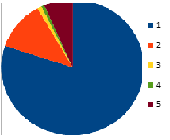  Illustration 5: Modalités des touristes : 1-Découverte, 2-Repos, 3- Shopping, 4-Jeu, 5-SociabilitéLa Nouvelle-ZélandeNous nous intéressons maintenant aux pratiques touristiques de la Nouvelle-Zélande.Tout comme l'Australie la pratique touristique dominante reste la Découverte, en effet c'est ce qui attire particulièrement les touristes en Nouvelle-Zélande cela est dût au fait que ce soit une terre restée presque intacte : une terre respectée et peu transformée par l'homme représentant la wilderness.Cela s'explique grâce à une faune et une flore d'une richesse incroyable, la flore de la Nouvelle-Zélande représente à elle seule 80% de la flore mondiale, elle dispose également d'une grande  richesse culturelle.Avec plus de 70%, la découverte se trouve être la pratique la plus répandue en Nouvelle-Zélande, elle se retrouve essentiellement à Wellington, la capitale néo-zélandaise, puis dans l'île nord à Auckland ainsi qu'à Rotorua afin d'explorer la nature volcanique de la région et ses geysers.Une grande partie des pratiques s'effectue également dans l'île sud à Queenstown et Christchurch entre découverte de la ville,des parcs nationaux et de la culture Maori.La seconde pratique la plus importante est le repos avec 20%, elle s'effectue essentiellement sur l'île sud à Dunedin au détour d'une croisière sur la péninsule d'Otago ou encore en profitant des magnifiques plages d'Abel Tasman.Ensuite la troisième pratique concerne la sociabilité avec plus de 3%, elle se manifeste notamment sur l'île nord à Rotorua, berceau de la civilisation Maori avec comme activité la rencontre de peuples Maori et partage de repas traditionnel,Enfin pour terminer les deux dernières pratiques à savoir le shopping et le jeu représentent une minorité, soit 1% des pratiques.Ce graphique ci-dessous représente très bien les pratiques touristiques en Nouvelle-Zélande :Les pratiques touristiques en Nouvelle-Zélande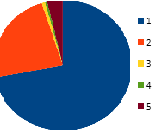 Illustration 6: Modalités des touristes : 1-Découverte, 2-Repos, 3-Shopping, 4-Jeu, 5-SociabilitéIII – Typologie des lieux et pratiques touristiquesDes paysages variés et une faune et une flore unique	Longtemps ignorée des touristes occidentaux, l’Océanie n'a connu sa révolution touristique qu'après les jeux olympiques de Sydney en 2000. En effet ceux-ci on permis aux yeux du monde entier de regarder en sa direction pour découvrir la région : que ce soit l' Australie ou la Nouvelle-Zélande. Car il y a effectivement énormément de chose à découvrir dans cette région et notamment sa faune et sa flore à grande majorité endémique, c'est à dire qu'elles n'existent que dans cette région ; comme par exemple le kangourou, le kiwi, l'émeu ou encore le dingo. Statistiquement parlant, 85% des plantes à fleurs sont considérées comme endémique et environ 33% de la faune aussi.	De plus l'Australie et la Nouvelle-Zélande ont pu profiter de l'invention de la Wilderness aux États-Unis dans les années 1850, ce qui a permis aux monuments naturels tels que la Grande Barrière de Corail et l'Ayers Rock d'être immédiatement protéger et aujourd'hui classés au patrimoine mondial de l'UNESCO.	Enfin, plus de 20% de la Nouvelle-Zélande est couverte par les parcs nationaux, les zones forestières et les réserves qui sont les meilleurs endroits pour observer la flore et la faune indigènes.Ainsi l'incroyable variété de paysages et de végétation sauvage sont aussi nombreux que les diverses activités proposés comme la randonnée, le VTT, le snowboard, le kayak et la pêche à la truite. Expliquant ainsi la présence de modalité sportive et surtout la prépondérance des modalités de découverte dans les pratiques des touristes.Un espace poli-éthnique influencé par la culture anglaise	La Nouvelle-Zélande est un pays avec une culture diverse avec un mélange de la culture maori, européenne, des îles du Pacifique et les cultures asiatiques. La Nouvelle-Zélande est devenue un melting-pot de la population. Qui rend la culture unique dans le monde.Aujourd'hui sur 4,4 millions des Néo-Zélandais Neuf (connu comme Kiwis) :69% sont d'origine européenne14,6% sont indigènes Maoris9,2% d'Asie6,9% non-Maoris des îles du Pacifique.	En Australie la culture aborigène n'a pas résister à la colonisation britannique, si bien qu'il reste aujourd'hui peut de traces naturelles de leur présence. Cependant on considère toujours aujourd'hui Alice Springs comme étant la capitale de cette culture car on y retrouve encore aujourd'hui des artistes peignant des œuvres a consonance aborigène. On retrouve enfin au Parc Kakadu et plus précisement au Nourlangie Rock des peintures rupestres symbole de cette culture presque disparu.	Cependant en Nouvelle-Zélande la culture Maori est toujours bien présente et plus particulièrement sur deux sites du patrimoine mondial de la culture Maori «Tongariro» sur l'île du Nord et centrale et «Te Wahipounamu» dans le sud-ouest de l'île du Sud. Le patrimoine maori date de 700 ans, les Maoris sont les premiers habitants d'Aotearoa, la Nouvelle-Zélande. Ils sont arrivés avec leur pirogue Hawaiki. En 1840, le Traité de Waitangi a été signé, un accord entre la Couronne britannique et les Maoris. Il établi la loi britannique en Nouvelle-Zélande, tout en garantissant aux Maoris l'autorité sur leurs terres et leur culture. Cet accord est conservé dans la réserve historique de Waitangi qui est aujourd'hui une attraction touristique populaire. Aujourd'hui dans tout le pays, des visites sont organisées avec un accueil traditionnel maori sur un marae (lieu de rencontre), où il y a un spectacle culturel suivie d'une fête. On découvre également des arts visuels tels que la sculpture, le tissage et le tatouages.	Enfin, cette région possède des liens étroit avec la culture anglosaxonne. En effet c'est en 1770 que James Cook débarque sur ces deux îles et les déclare territoire de la reine Victoria. A partir de là on peut expliquer pourquoi une culture à relativement bien survécu à la colonisation et l'autre non. En effet les aborigènes d'Australie vont résister aux envahisseurs pendant près de 200 ans subissant une acculturation massive. Alors que les Maoris et les britanniques vont très vite trouver un terrain d'entente : le traité de Waitangi leur accordant respectivement le droit de posséder des terres tout en assurant au britanniques la souveraineté du territoire. Aujourd'hui ces deux cultures sont protéger par le gouvernement et on observe même aujourd'hui un retour de l'apprentissage de la langue Maori dans les écoles.L'avenir du tourisme en Australie et Nouvelle-Zélande	On remarque que hormis l' Ayers Rock et le parc national d' Uluru-Kata Tjuta, l'intérieur de l’Australie n'accueille aucun touriste. Deux raisons à cela : la première est que l'intérieur de l’Australie possède un climat aride et semi-désertique et la seconde, qui résulte de la première, c'est qu'aucun aménagement n'est réellement installé pour les touristes. Ainsi les touristes étrangers se retrouvent majoritairement sur la côte Est. Nous noterons tout de même une petite différence entre les touristes anglophones et les autres touristes à raison que peu de touristes anglophones s'aventure sur la façade ouest de l’Australie alors que les autres plus.	Enfin en Nouvelle-Zélande, de part sa petite taille voit les touristes répartis plutôt homogènement. Même si l'on remarque qu'il existe cinq grandes villes incontournables (du nord au sud) : Auckland, Rotorua, Wellington (la capitale), Christchurch et Queenstown.	Enfin on peut dire que le tourisme est une part de plus en plus importante dans l'économie australienne mais aussi dans celle de la Nouvelle-Zélande. En effet en 2002 il représentait près de 4,5% du PIB de l'australie selon l'OCDE (l'Organisation de Coopération et de Développement Economiques). De plus on constate que par exemple en Australie ce sont majoritairement des Néo-Zélandais (1,1 M de visiteurs en 2005), suivent les britanniques (708 000), le Japon (685 000),les Etats-Unis (446 000), et la Chine (285 000). Et c'est incontestablement vers la Chine et toute l'Asie en développement que l'Australie et la Nouvelle-Zélande devront se tourner pour prospérer, et devront donc offrir une offre adéquate à leurs attentes. En effet l'atout majeur de cette zone océanique est sa proximité tout relative avec cette zone pacifique qui possède un foyer important de touristes que l'Australie et la Nouvelle-Zélande se devront d'attirer à elles.   ConclusionPour terminer nous pouvons dire que cette région du monde attire les touristes de manière très inégale et mal réparti géographiquement : en australie les touristes se trouvent majoritairement sur la façade est, dans un grand couloir de circulation entre Cairns au nord et Sydney au sud ; et un circuit de grandes villes en Nouvelle-Zélande. Les principaux atouts de cette région sont ces paysages variés et sauvages préservés par ce qu'on appelle une politique de Wilderness, c'est à dire que ces espaces sont protégés pour rester dans un état le plus naturel possible. En outre, ces paysages sauvages, l'insularité de cette région lui ont permi de conserver une faune et une flore unique si bien qu'aujourd'hui près de la moitié des espèces présentes sont endémiques.Aujourd'hui comme dans beaucoup de secteur d'activité, l'avenir du tourisme dépendra en grande partie des pratiques asiatiques et sur ce marché l'Océanie est bien placé puisqu'elle est située à côté de cette poche de touriste où la population se développe économiquement.